Opening Hymn “Hosanna, Loud Hosanna”               #443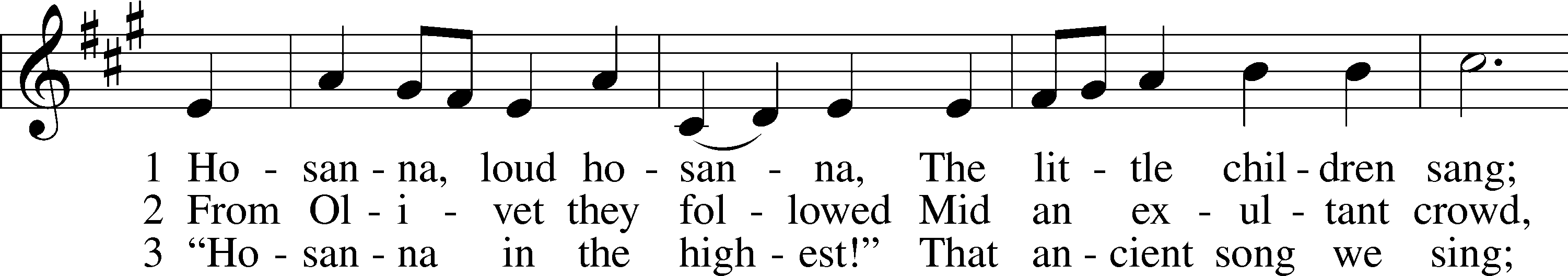 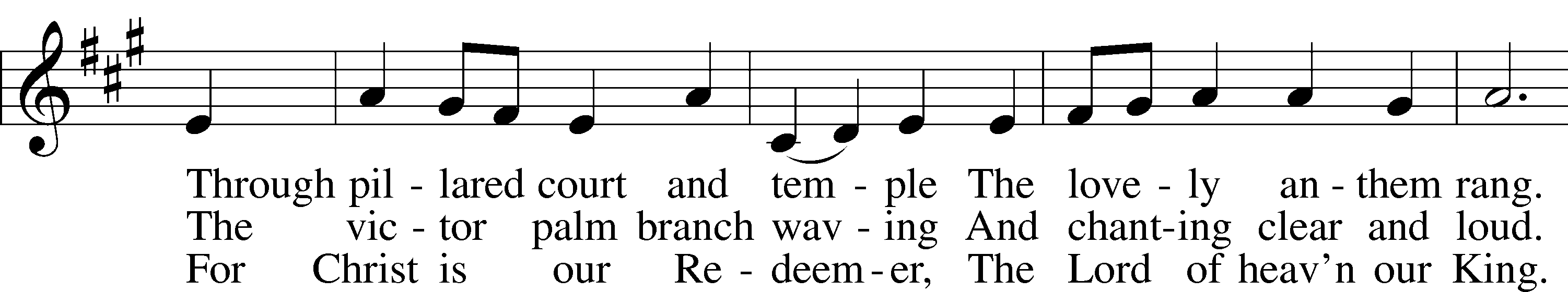 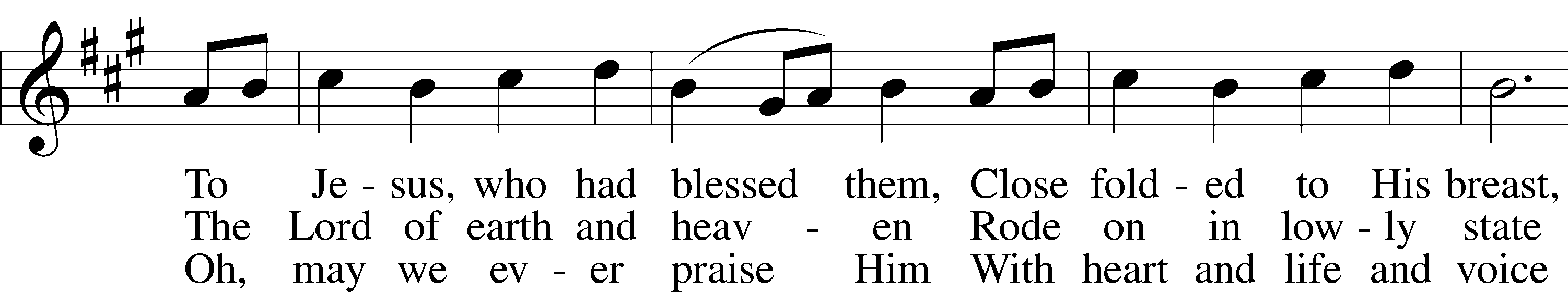 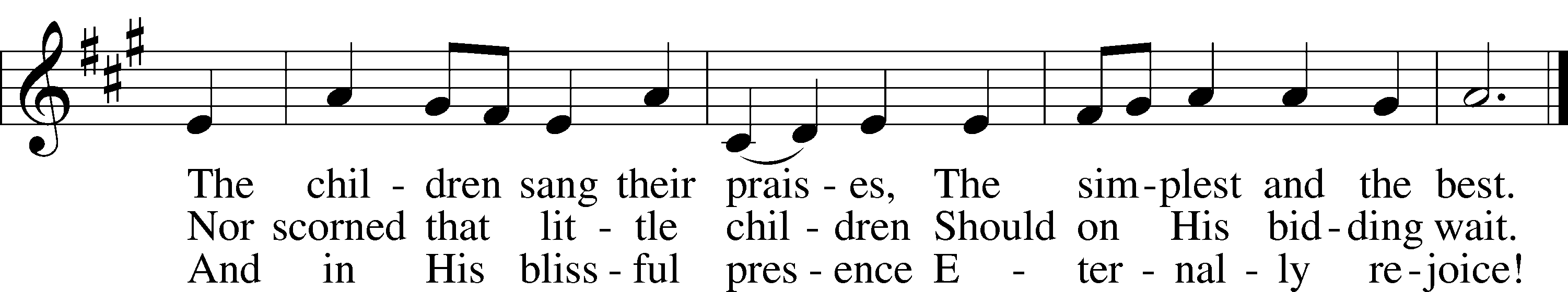 Confirmation Hymn “Lift High the Cross”                     #837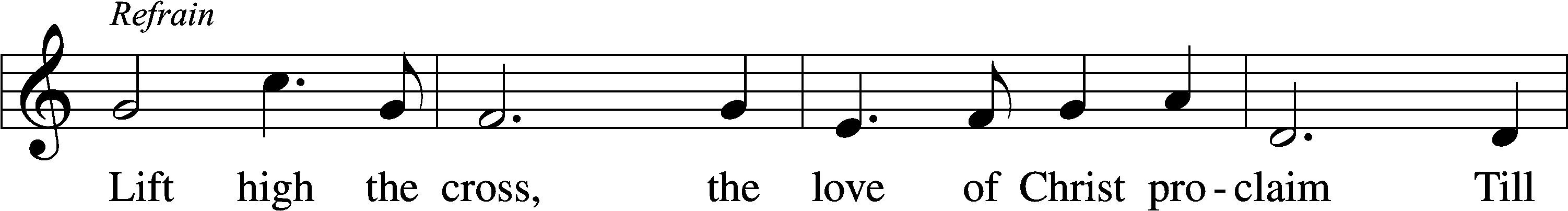 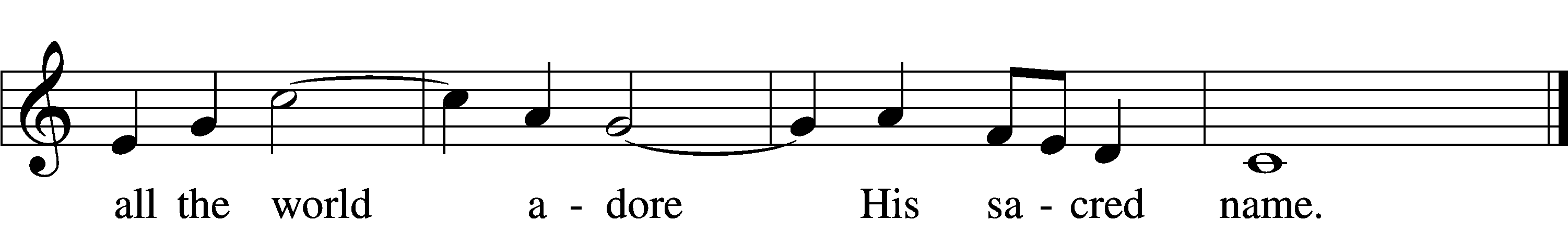 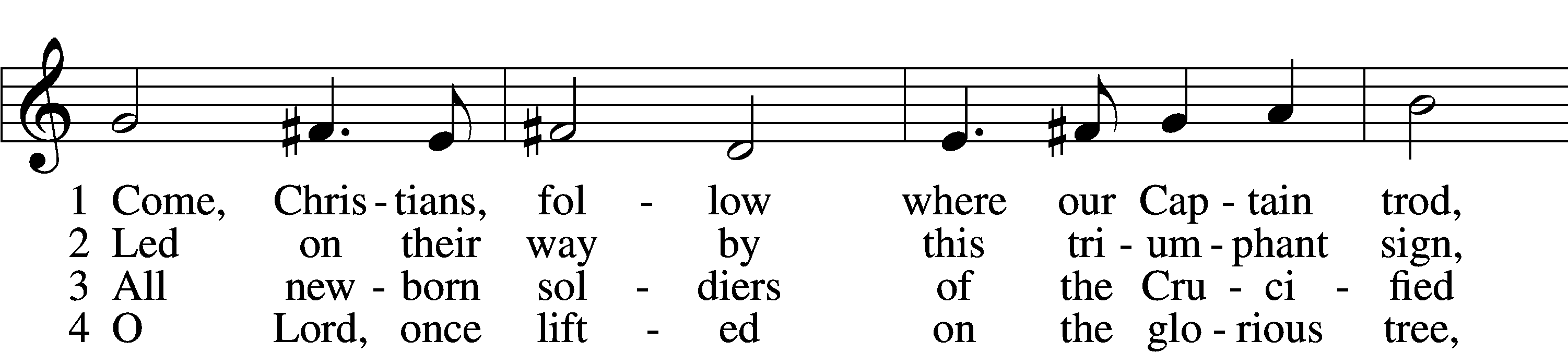 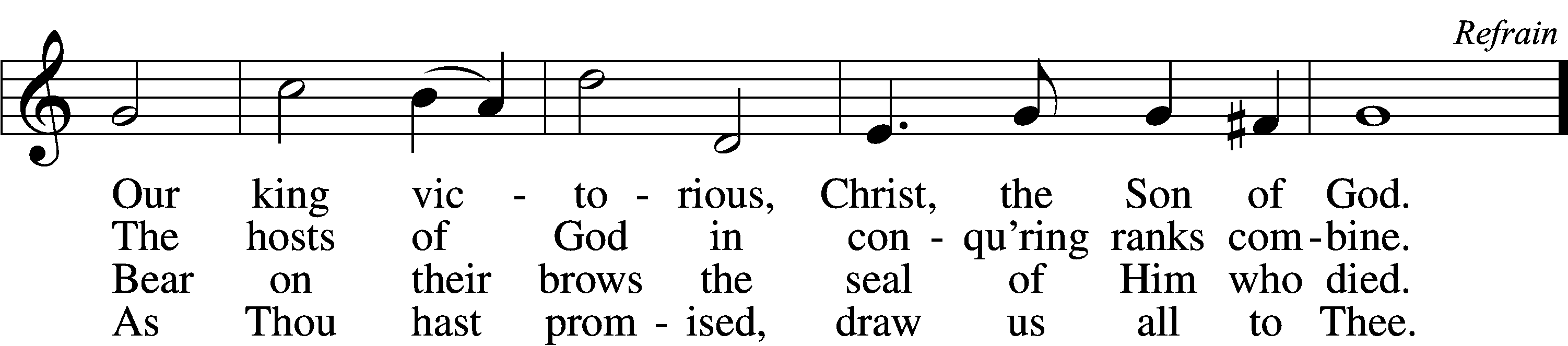 5	Let ev’ry race and ev’ry language tell
Of Him who saves our lives from death and hell. Refrain6	So shall our song of triumph ever be:
Praise to the Crucified for victory! RefrainText and tune: © 1974 Hope Publishing Co. Used by permission: LSB Hymn License no. 110003344Sermon Hymn   “Ride On, Ride On, In Majesty”	#441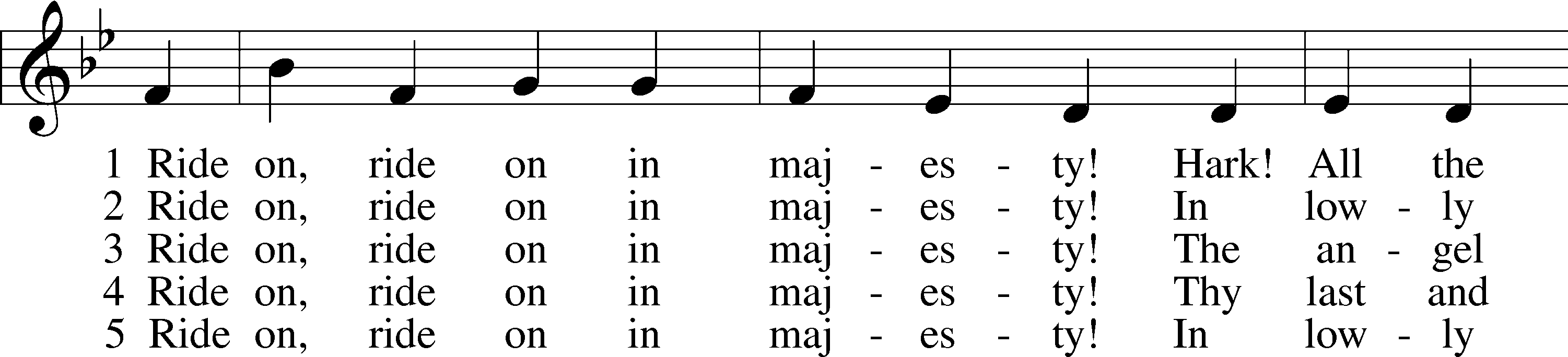 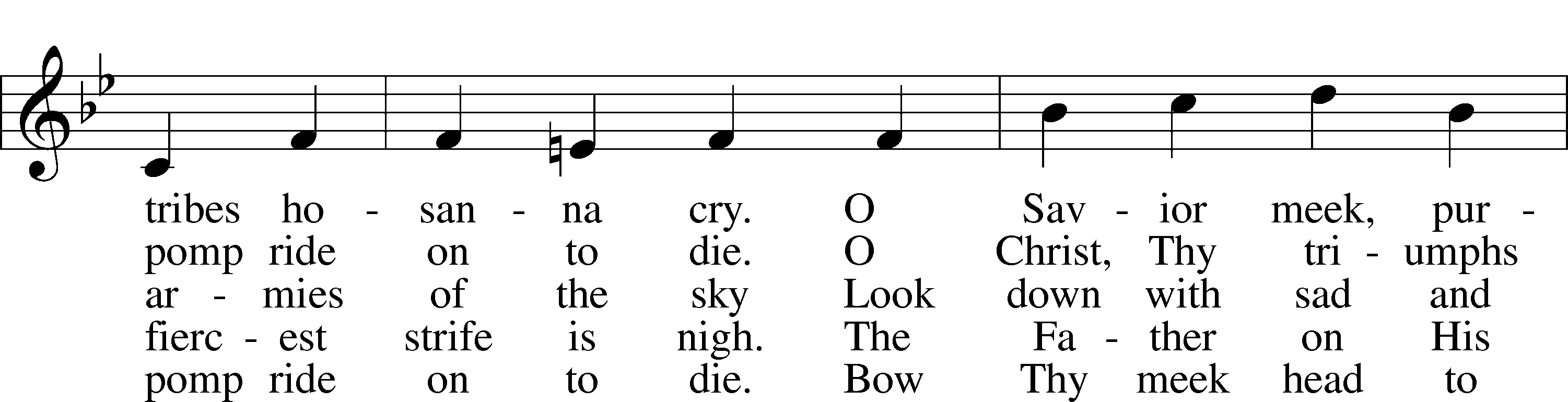 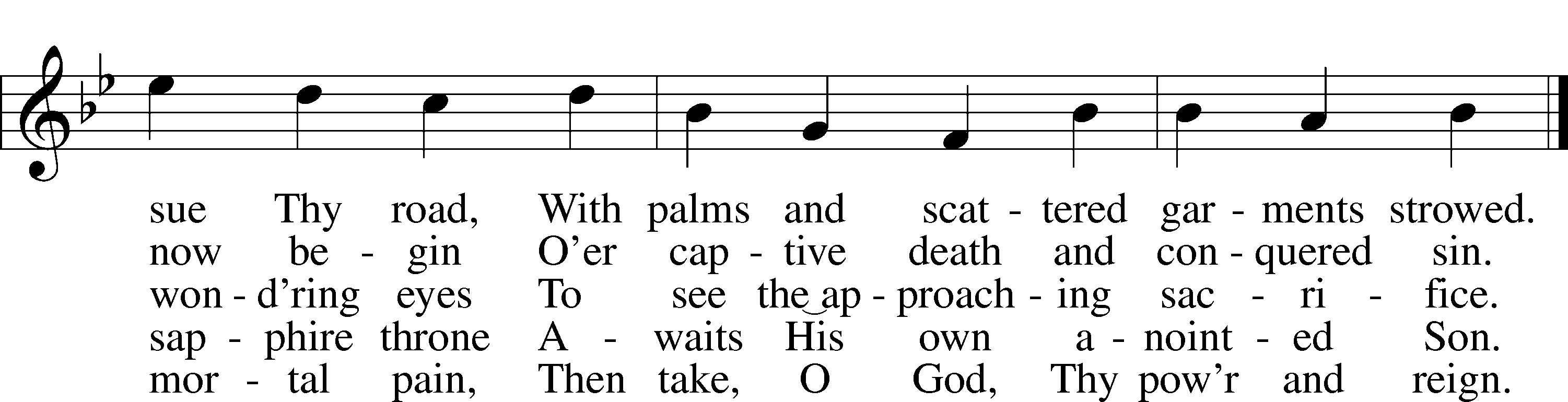 Tune and text: Public domainDistribution Hymns   “All Glory, Laud, and Honor”	#442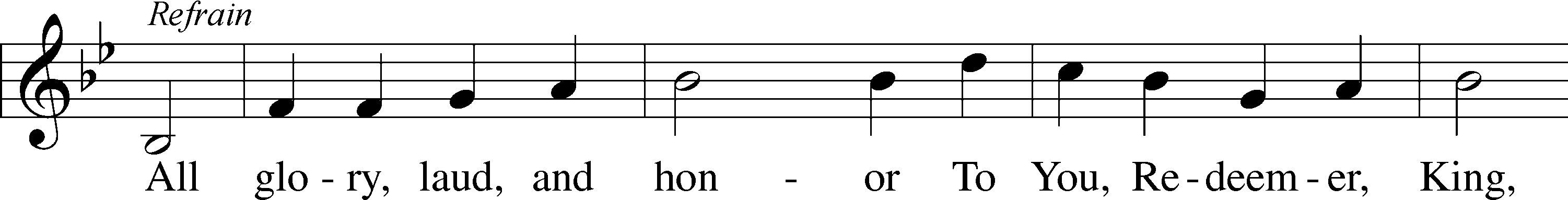 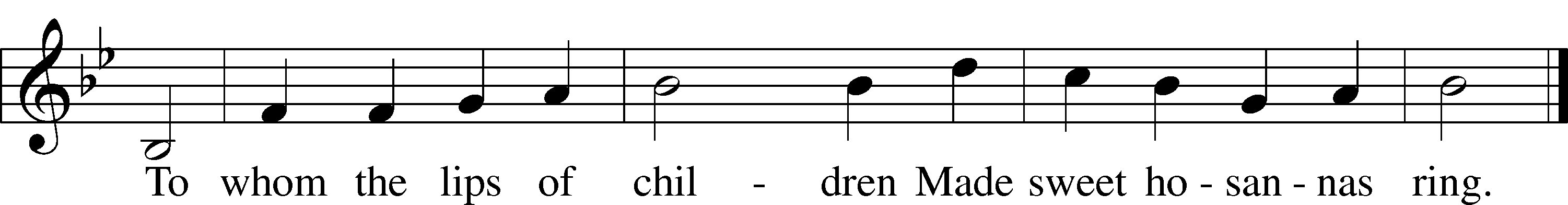 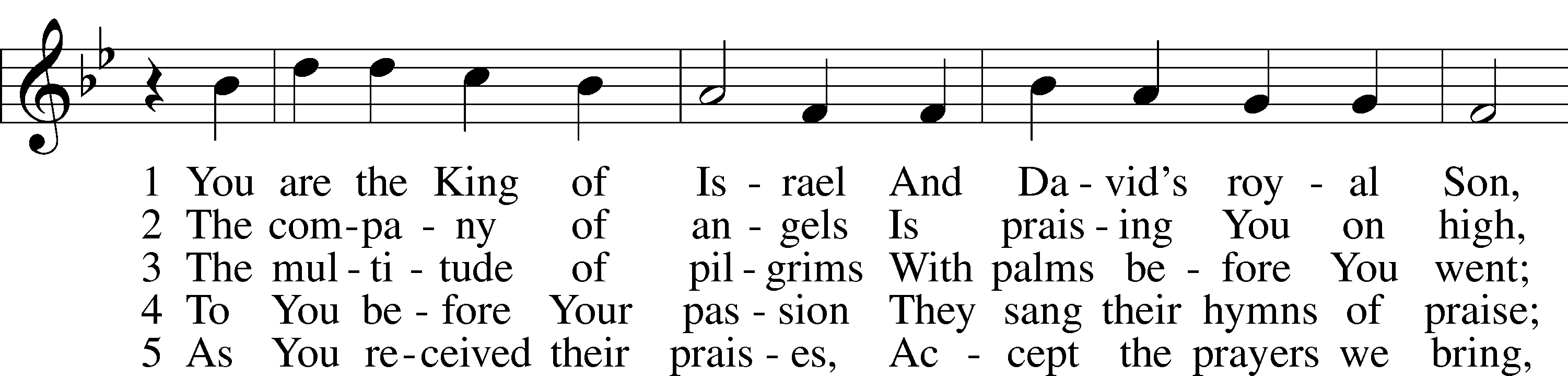 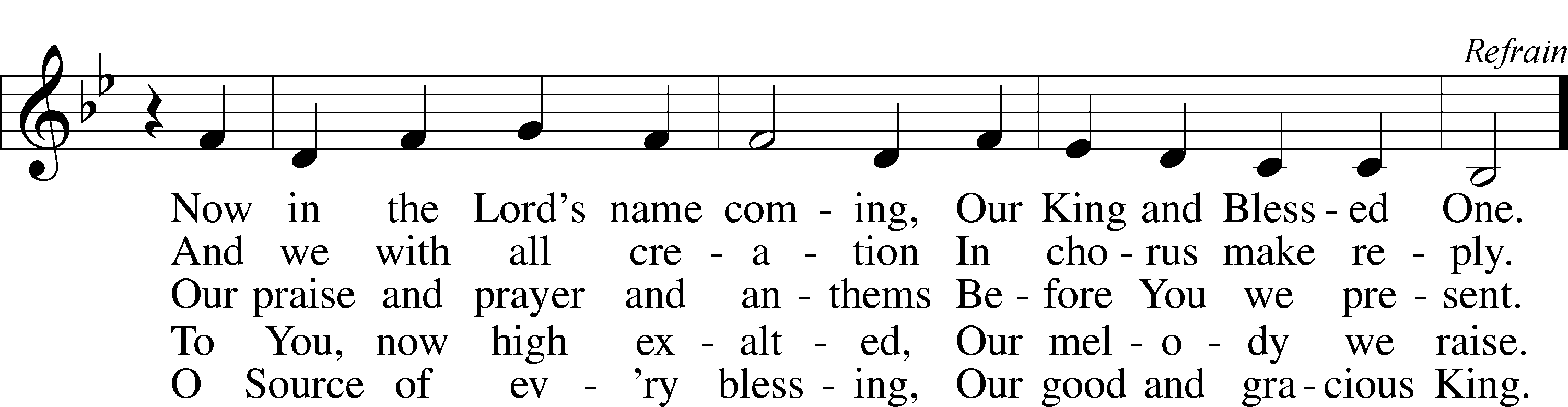 Tune and text: Public domainDistribution Hymn   “I Come, O Savior, to thy Table”	#618  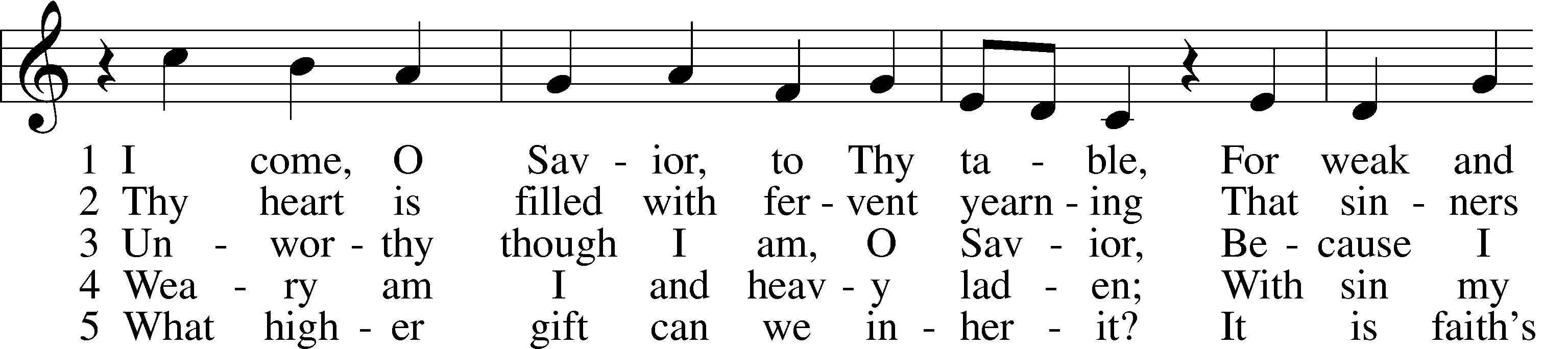 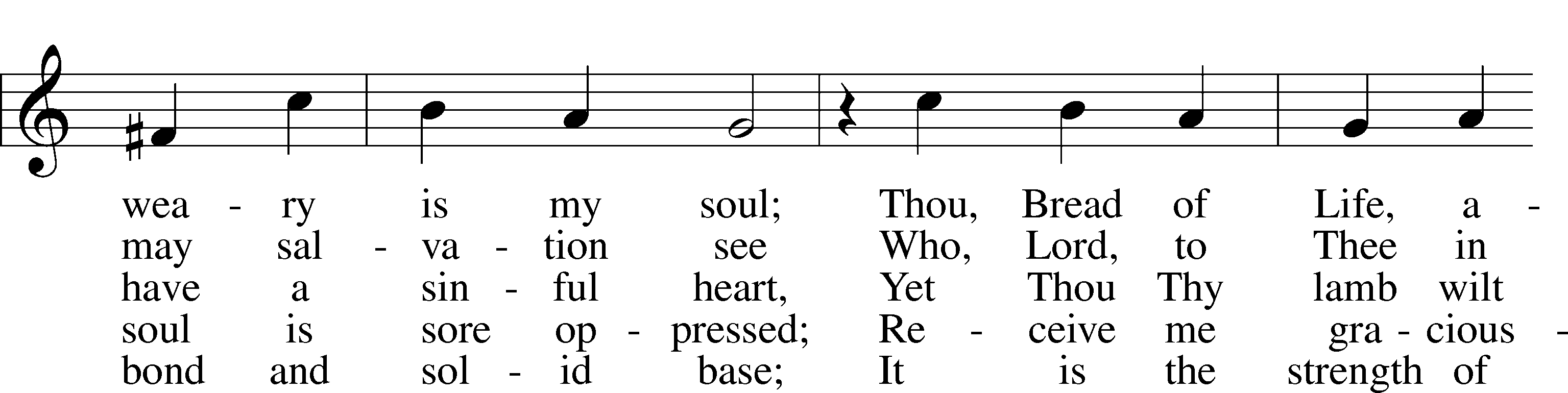 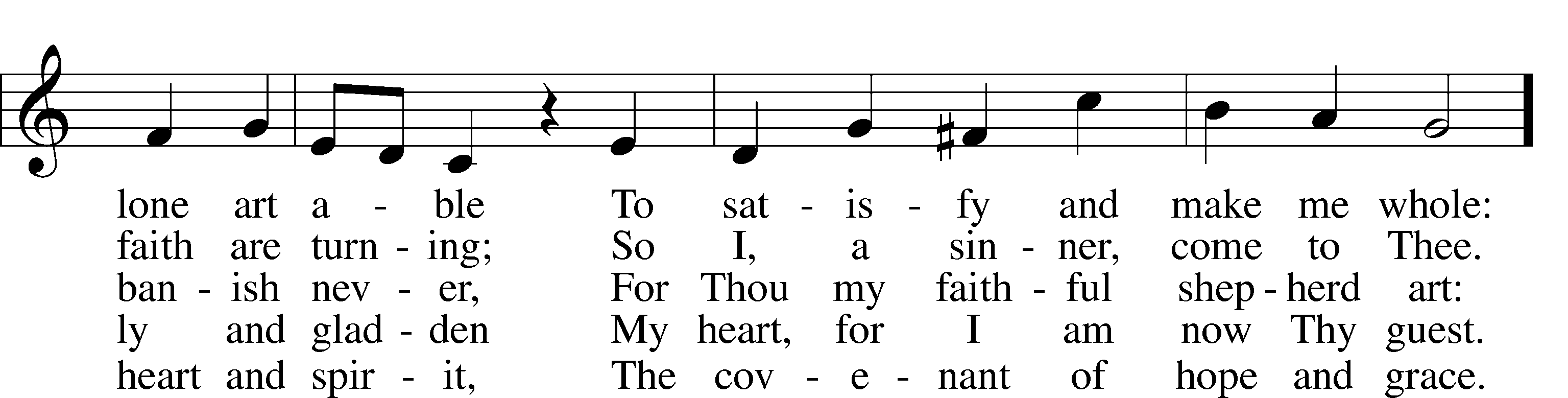 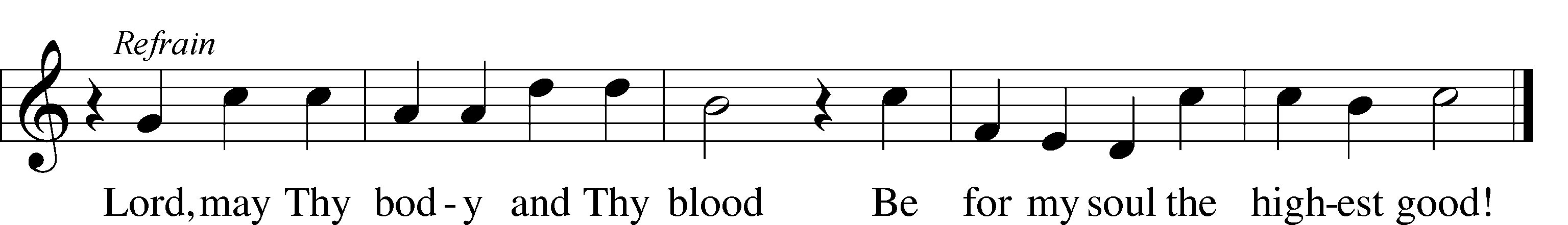 Tune: Public domainText: © 1941 Concordia Publishing House. Used by permission: LSB Hymn License no. 110003344Distribution Hymn  “All Hail the Power of Jesus’ Name”              	            #549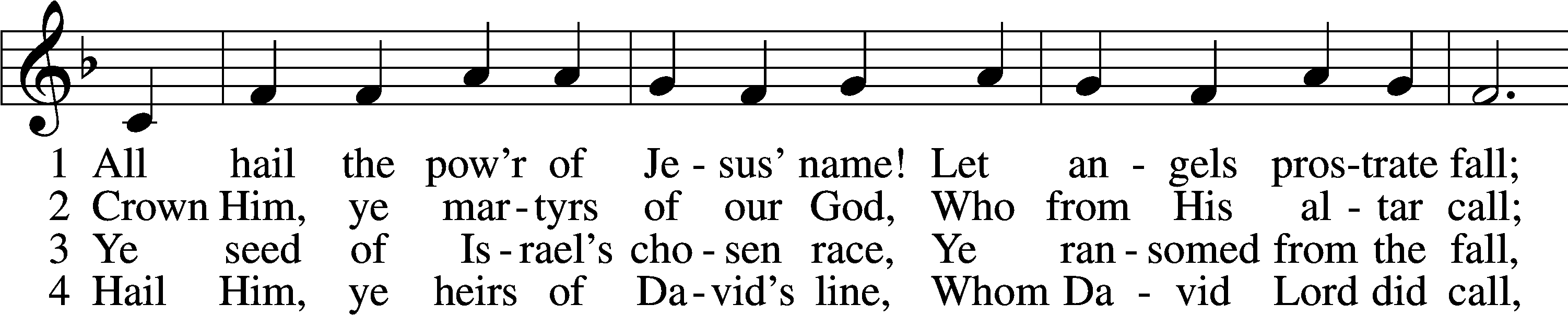 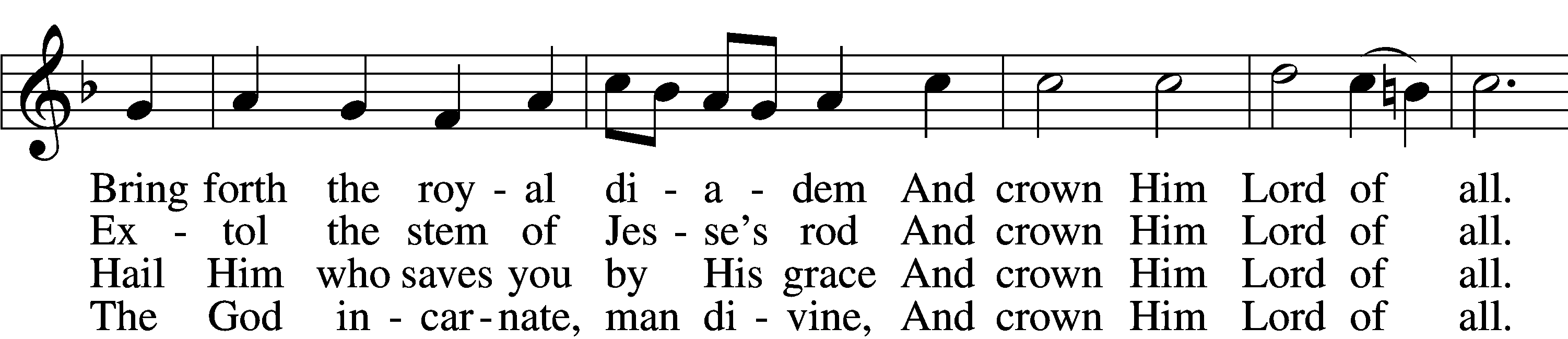 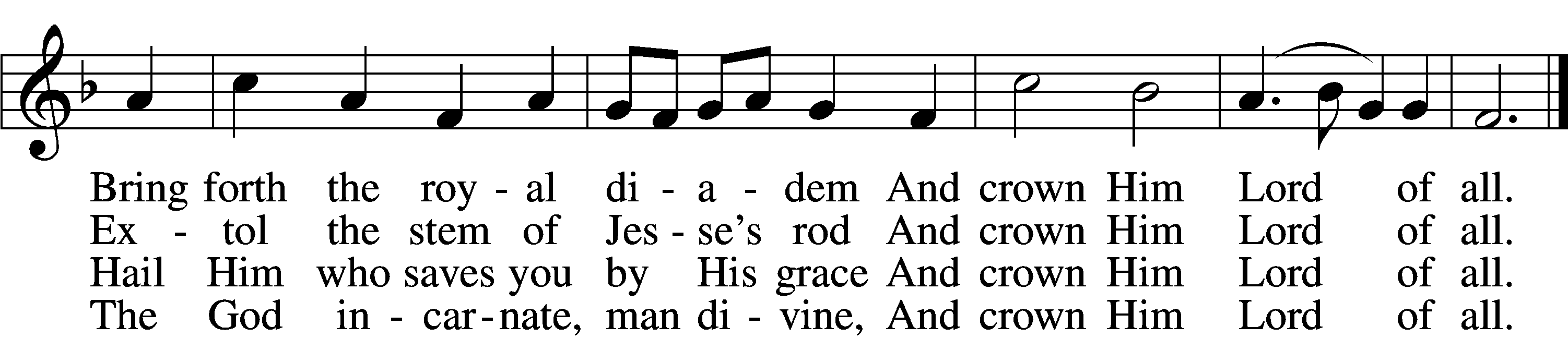 5	Sinners, whose love can ne’er forget
    The wormwood and the gall,
Go, spread your trophies at His feet
    And crown Him Lord of all.
Go, spread your trophies at His feet
    And crown Him Lord of all.6	Let ev’ry kindred, ev’ry tribe,
    On this terrestrial ball
To Him all majesty ascribe
    And crown Him Lord of all.
To Him all majesty ascribe
    And crown Him Lord of all.7	Oh, that with yonder sacred throng
    We at His feet may fall!
We’ll join the everlasting song
    And crown Him Lord of all.
We’ll join the everlasting song
    And crown Him Lord of all.Text and tune: Public domainClosing Hymn “No, Tramp of Soldiers’ Marching Feet”		  #444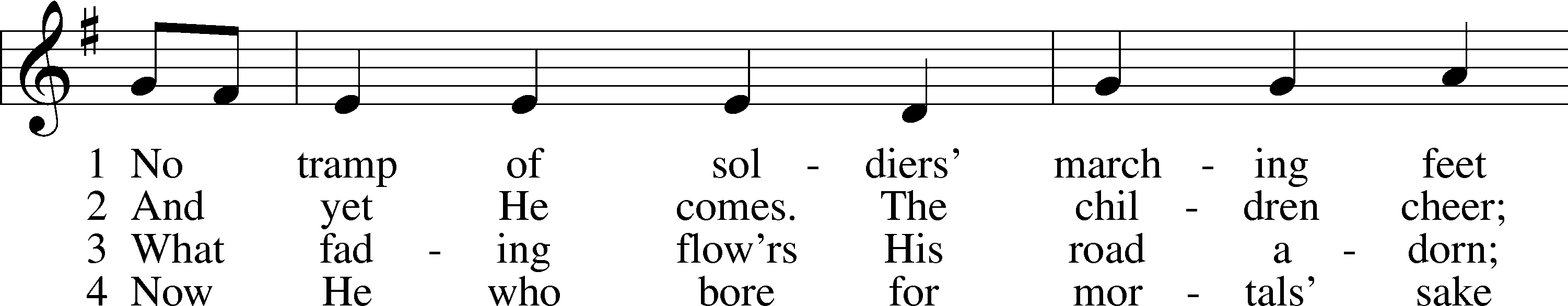 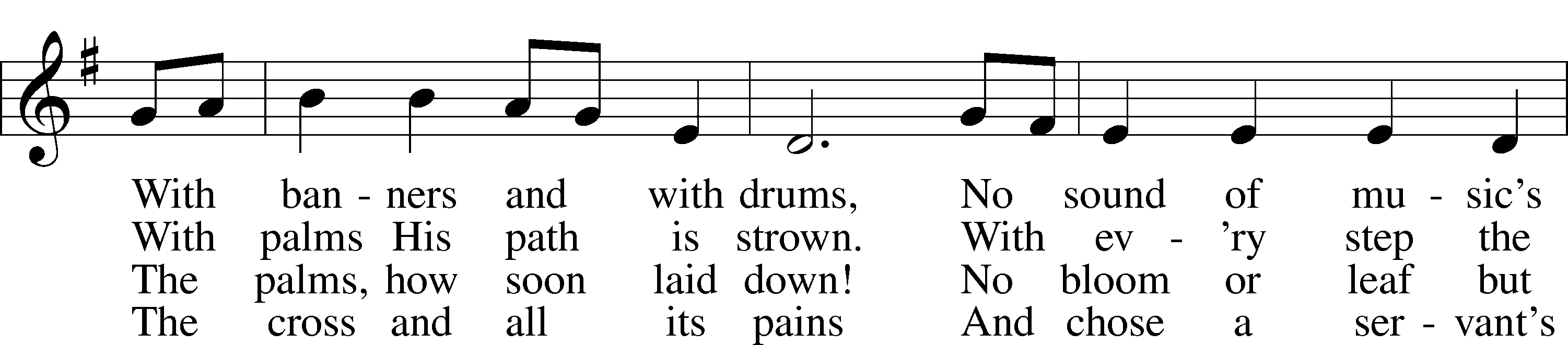 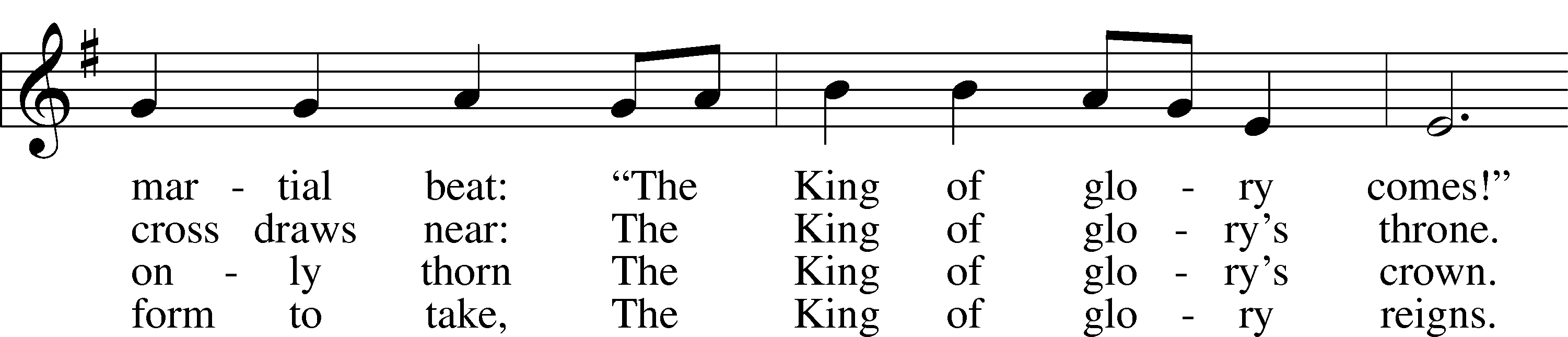 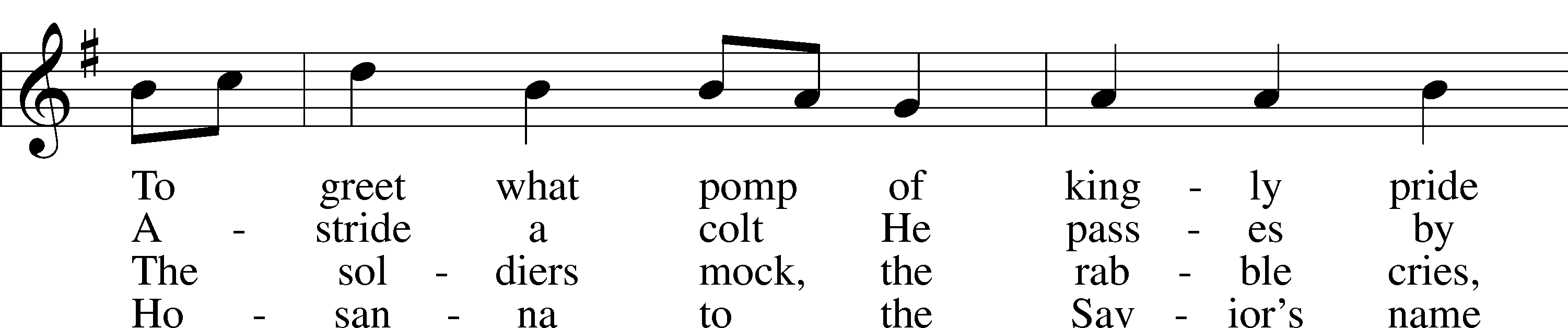 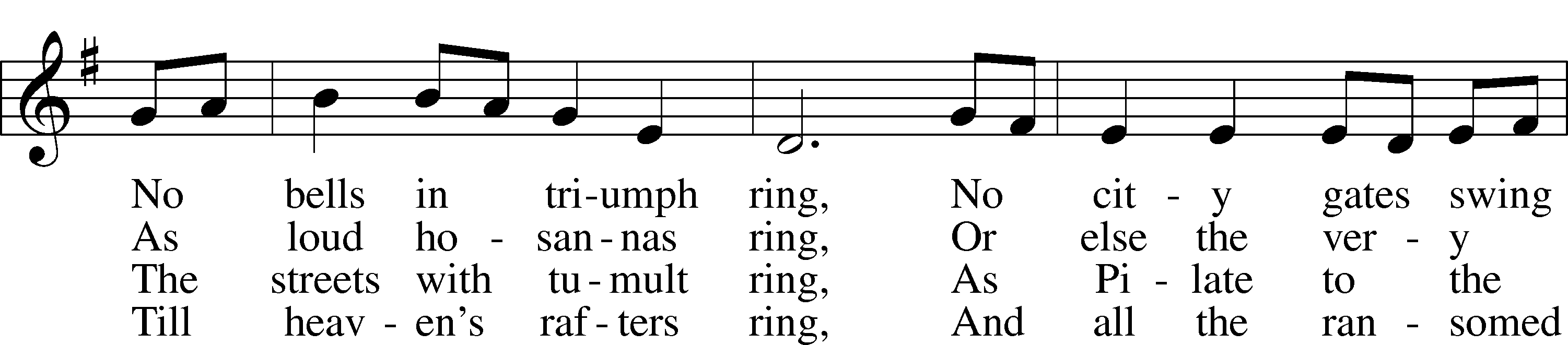 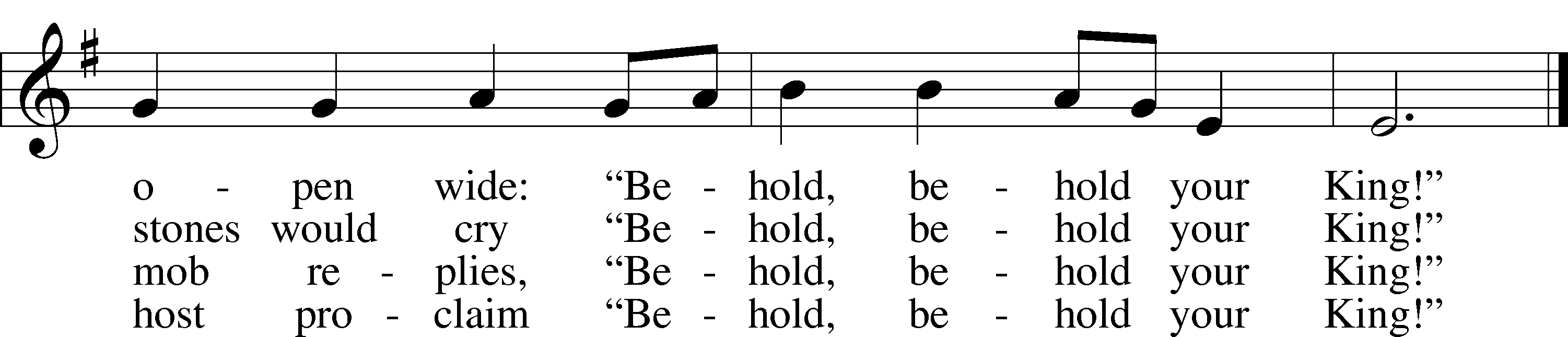 Text: © 1984 Hope Publishing Co. Used by permission: LSB Hymn License no. 110003344Tune: Public domain